Anmeldung zum Bundesjugendtreffen mit integriertem Bundesjugendwettbewerb 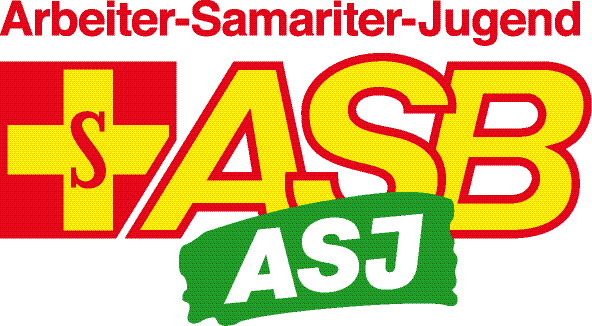 in Geislingen an der Steige vom 10. - 13. Mai 2018Landesjugend:      	Schülergruppe 12 bis einschließlich 15 Jahre(Wegen der Lesbarkeit bitte bevorzugt am PC ausfüllen und per E-Mail zurücksenden)Name, VornameAnschriftmännlich=mweiblich=wGeb.datumBesonderes Essen? (vegetarisch, vegan, kein Schweinefleisch )T-Shirt Größe(S/M/L etc.)BetreuerinFunktionin der ASJBetreuerFunktionin der ASJTN 1TN 2TN 3TN 4TN 5Bitte hier Telefonnummerund E-Mail-Adresse      der Betreuerin eintragen!!!Bitte hier Telefonnummerund E-Mail-Adresse      des Betreuers eintragen!!!Bitte hier Telefonnummerund E-Mail-Adresse      der Person eintragen, an die die Kreativaufgabe geschickt werden soll.der Person eintragen, an die die Kreativaufgabe geschickt werden soll.Der/die Gruppenbetreuer_in ist Ausbilder_in: Nein   (w)    Nein  (m)Der/die Gruppenbetreuer_in ist Ausbilder_in: Nein   (w)    Nein  (m)Ja, der Stufe:        (bitte eintragen für sie)            Ja, der Stufe:         (bitte eintragen für ihn)Ja, der Stufe:        (bitte eintragen für sie)            Ja, der Stufe:         (bitte eintragen für ihn)Ja, der Stufe:        (bitte eintragen für sie)            Ja, der Stufe:         (bitte eintragen für ihn)Bei der Abreise am Sonntag brauchen wir für unsere Gruppe folgende Anzahl Lunchpakete:       (bitte eintragen!)Bei der Abreise am Sonntag brauchen wir für unsere Gruppe folgende Anzahl Lunchpakete:       (bitte eintragen!)Bei der Abreise am Sonntag brauchen wir für unsere Gruppe folgende Anzahl Lunchpakete:       (bitte eintragen!)Bei der Abreise am Sonntag brauchen wir für unsere Gruppe folgende Anzahl Lunchpakete:       (bitte eintragen!)Bei der Abreise am Sonntag brauchen wir für unsere Gruppe folgende Anzahl Lunchpakete:       (bitte eintragen!)Die Teilnehmenden erfüllen die in den Richtlinien genannten Altersangaben. Ausnahme (siehe Richtlinien):      Der zum BJW qualifizierende Landesjugendwettbewerb fand statt am:      .     .     Die Teilnehmenden erfüllen die in den Richtlinien genannten Altersangaben. Ausnahme (siehe Richtlinien):      Der zum BJW qualifizierende Landesjugendwettbewerb fand statt am:      .     .     Die Teilnehmenden erfüllen die in den Richtlinien genannten Altersangaben. Ausnahme (siehe Richtlinien):      Der zum BJW qualifizierende Landesjugendwettbewerb fand statt am:      .     .     Die Teilnehmenden erfüllen die in den Richtlinien genannten Altersangaben. Ausnahme (siehe Richtlinien):      Der zum BJW qualifizierende Landesjugendwettbewerb fand statt am:      .     .     Die Teilnehmenden erfüllen die in den Richtlinien genannten Altersangaben. Ausnahme (siehe Richtlinien):      Der zum BJW qualifizierende Landesjugendwettbewerb fand statt am:      .     .     Anreise mit der Bahn 	Anreise mit dem Bus 		Der Bus steht im Bedarfsfall für Fahrten während des BJW zur Verfügung	 ja /  nein  (bitte Zutreffendes ankreuzen)Anreise mit der Bahn 	Anreise mit dem Bus 		Der Bus steht im Bedarfsfall für Fahrten während des BJW zur Verfügung	 ja /  nein  (bitte Zutreffendes ankreuzen)Anreise mit der Bahn 	Anreise mit dem Bus 		Der Bus steht im Bedarfsfall für Fahrten während des BJW zur Verfügung	 ja /  nein  (bitte Zutreffendes ankreuzen)Anreise mit der Bahn 	Anreise mit dem Bus 		Der Bus steht im Bedarfsfall für Fahrten während des BJW zur Verfügung	 ja /  nein  (bitte Zutreffendes ankreuzen)Anreise mit der Bahn 	Anreise mit dem Bus 		Der Bus steht im Bedarfsfall für Fahrten während des BJW zur Verfügung	 ja /  nein  (bitte Zutreffendes ankreuzen)